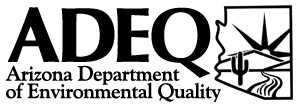 Under-Dispenser Containment (UDC) Visual Monthly LogArizona Revised Statutes §49-1009(D) – Beginning January 1, 2009, an owner or operator who installs or replaces a motor fuel dispenser that connects to an underground storage tank shall install under-dispenser containment. The under-dispenser containment shall meet the release detection requirements of 40 Code of Federal Regulations section 280.42, subsection B, paragraph 1.Ensure all UDCs are checked for evidence of a release at least every 30 days.Date CheckedDispenser/UDC #Dispenser/UDC #Dispenser/UDC #Dispenser/UDC #Dispenser/UDC #Dispenser/UDC #Dispenser/UDC #Dispenser/UDC #Dispenser/UDC #Dispenser/UDC #Dispenser/UDC #Dispenser/UDC #InitialsProblem(s) Found: Action Needed/TakenDate Checked#___#___#___#___#___#___#___#___#___#___#___#___InitialsProblem(s) Found: Action Needed/Taken